MERKEZ 65 BİN DEV ÖĞRENCİ SEVGİ ANAOKULU 2022-2023 EĞİTİM YILI HAZİRAN AYI ÖĞRETMEN NÖBET ÇİZELGESİEsma Esra DOĞRU 						Nurdagül DİKERNöbetçi İdareci       						 Okul MüdürüTARİHSABAHÖĞLE / AKŞAM01.06.2023TÜLAY YILDIRIMZEHRA KORKMAZ02.06.2023ÜLVİYE ÖZERENEsra Esma DOĞRU05.06.2023SEVİLAY ÇEKİNEsra Esma DOĞRU06.06.2023HURİ SEMERCİSaniye DÖĞEN07.06.2023	AYSEL TETİKSİBEL KALLECİ08.06.2023TÜLAY YILDIRIMZEHRA KORKMAZ09.06.2023ÜLVİYE ÖZERENEsra Esma DOĞRU12.06.2023SEVİLAY ÇEKİNEsra Esma DOĞRU13.06.2023HURİ SEMERCİSaniye DÖĞEN14.06.2023	AYSEL TETİKSİBEL KALLECİ15.06.2023TÜLAY YILDIRIMZEHRA KORKMAZ16.06.2023                 ÜLVİYE ÖZEREN                                   Esra Esma DOĞRU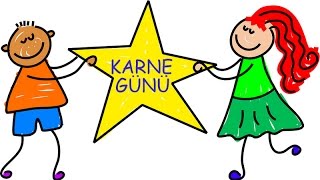                  ÜLVİYE ÖZEREN                                   Esra Esma DOĞRU